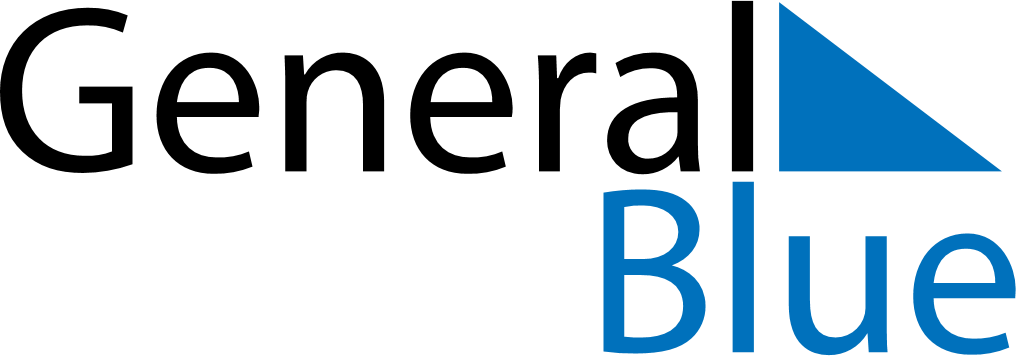 May 2027May 2027May 2027May 2027May 2027May 2027AlbaniaAlbaniaAlbaniaAlbaniaAlbaniaAlbaniaSundayMondayTuesdayWednesdayThursdayFridaySaturday1Labour Day2345678Orthodox EasterOrthodox Easter910111213141516171819202122Feast of the Sacrifice (Eid al-Adha)232425262728293031NOTES